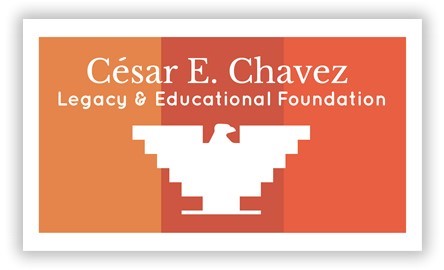  Cesar E. Chavez Legacy & Educational Fund Scholarship ApplicationDeadline: Must be received on or before Friday, May 15, 2020 at Midnight.Scholarship InfoNumber of awards and amounts vary depending on fundraising efforts. Typically, the organization grants between 5-10 students.Eligibility Graduating High School Senior attending school in Bexar County, TexasAwards must be used for Fall 2020 Semester or Spring 2020 SemesterAward Criteria Completed application form Copy of High School Transcript Acceptance letter to an Accredited Community College, University, Trade School or Culinary School Awards will be based on financial need, academic achievement, leadership, service to community and essay.Student ProfileName: _________________________________________________Date of Birth___/___/_______ 	Male_______ Female_______Permanent Mailing Address____________________________________________City/State/Zip   ______________________________________________________Phone/Cell: _________________________________________________________High School Attending: _______________________________Class ranking: I am Ranked # _______ out of _______ students 		GPA : ___________Please list all activities, organizations, and offices held while in high school:____________________________________________________________________________________________________________________________________________________Intended School and Major: _____________________________________________Family InformationTotal family income (Please Check One)__ Less than $35,000		__ $35,001 to $50,000 	__ Over $50,000Total number of people in your household ____    (Including parents, siblings, etc.)How many household members currently attend college? ___Are you a first-generation college-bound student? __ Yes __ NoPART II: Letter of Recommendation: It must be a past or present academic instructor, mentor, coach or teacher who writes the letter of recommendation.  It is requested that it be one 8 ½ x11 page in length, on institutional letterhead, typed and double-spaced bearing the applicant’s full name.  It should include the applicant’s current academic ability or status, service to society, challenges overcome, leadership skills and community/school activity participation.PART III. Essay or Poem:  On 8 ½” x11” paper, typed and double-spaced bearing the full legal name of the applicant you may choose to provide an essay based on your answer of the question below:(ESSAY) Pick an area of special interest relating to the San Antonio community and provide insight on where you think that we as a community should be making progress and prospering. Share your own ambitions and how you plan to include the aspirations and needs of others in your life in the future. (POEM) Create an original poem inspired by either of these Cesar E. Chavez Quotes:“We cannot seek achievement for ourselves and forget about progress and prosperity for our community….Our ambitions must be broad enough to include the aspirations and needs of others, for their sakes and our own.”“True wealth is not measured in money or status or power. It is measured in the legacy we leave behind for those we love and those we inspire.” Limit 2 pages.AFFIRMATIONThe information provided in this scholarship application is true and correct.  I understand that the scholarship will only be awarded if I plan to attend a community college, college or university. Applications will be evaluated by the CECLEF Scholarship Committee. The CECLEF Scholarship Award will be credited directly to the institution of higher learning you have chosen. With my signature, I signify that I understand that if chosen, I will be asked to attend a special ceremony where I will be recognized and that my essay/or poem may be shared to support efforts for the scholarship program.Signature of Student					                                   DateSUBMISSIONPlease sign and email the completed packet as a PDF to: CECLEF Scholarship Chair at info@ceclef.orgThis should include this signed, completed application, letter of recommendation, essay or poem, copy of your high school transcript and acceptance letter to an accredited community college, university, trade school or culinary school. 